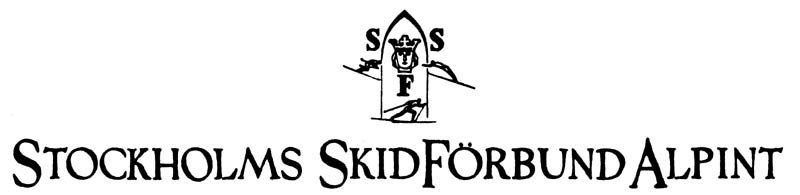 Alpint: Alpina Kommittén månadsmöte31 Mars 2015ProtokollNärvarande	 	Tom Rapaport			AK, SammankalladeEmanuel Isaksson		AK, LVC Ansvarig Mats Kallur			AK, TävlingsansvarigUlf Rockström			AK, TräningsansvarigFrånvarande	Mia Falk			AK, Utbildningsansvarig		Carl Johan Borgenstam		AK, SekreterareMötesnoteringarAgenda Föregående protokollRapport om läget från respektiveEkonomi (Tom)Träning (Uffe)Tävling (Mats)LVC (Emanuel)Övriga frågorMötesnoteringarFöregående protokollGodkändes och lades till handlingarna.EkonomiGenomgång och prognos av utfall mot budget. Vi kommer att hålla budget men förbruka tilldelade medel.TräningPlanering av fysträning med Ultimate Performance  för U15 (födda -00) igång. Ambitionslägret i detaljplaneringsfas, inbjudan planeras läggas ut  efter påsk.TävlingSäsongen genomförd. Sammanlagt flyttades fyra tävlingar och 2 ställdes in. 29 tävlingar genomfördes som planerat. En eloge till alla tävlingsarrangörer för denna prestation  under en säsong som vädermässigt varit tuff. Planeringsuppstart för kommande säsong tillsammans med klubbarnas tävlingsansvariga planerad till den 1 april. Vi saknar sammanställnig av DM-resultat, framför allt lagsammanställningar. Mats tar upp på Tävlingsmöte 1 april.LVCBra arrangemang genomförda med fina resultat av distriktets åkare. Vi bör engagera oss tydligare när det gäller val av anläggning för finaler, framför allt U14.Övriga frågorUSMFantastiska resultat av Stockholms och regionens åkare. 10 av 17 lagguld till Region 4!